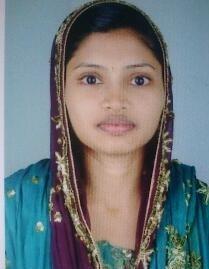 PERSONAL SKILLSTime managementGoals orientatedAbility to grasp concept                          quicklyAREAS OF EXPERTISETeachingWeb developing / Progra mmingPHP MVC Frame worksLinux AdministrationLABEEBALABEEBA.349593@2freemail.com           PERSONAL SUMMARYExceptionally skilled and focused Computer Instructor with a strong technological instructions.dept at explaining complex technological concepts and theories in a clear and accessible manner.A highly resourceful, innovative, and competent PHP developer with extensive experience in the layout, design and coding of websites specifically in PHP format. Looking for a suitable Teaching position with a ambitious & exciting organization. WORK EXPERIENCEPHP DEVELOPER  -	Aeterna IT Solutions Trichur,Kerala- India                                              ( March 2015 – March 2016 )Worked with designers, Front End and project management staff to capture requirements for the functional elements of website projects. Also responsible for liaising with clients and ensuring that all work carried out complies with standards and guide lines.Duties :Building PHP websites using Codeigniter framework. Testing and validating work produced as part of the development              process.Developing advanced database driven websites & systemsincluding eCommerce. Teaching students about projects and PHP .Back end development and maintenance of websites using PHP and MySQL. Developing Compatible user Interface using Query and Other Libraries.LAB INSTRUCTOR  -  MES College of Engineering, Kuttippuram ,Kerala- India	   (July 2006 - July 2012 )Worked with Associate Professors and Lab Instructors. Support students for doing programs and networking.Duties :Supporting students for programming Administration and Troubleshooting of Linux Networks Linux Server Administration (NIS, DHCP, Samba, Telnet, FTP) Network Printer Configuration Installation and Configuration of Software Hardware and Network Maintenance KEY SKILLS  AND COMPETENCIESProactive, Confident and with a positive “can-do” attitude. Able to clearly communicate technical data to non technical colleagues and clients. Able to clearly communicate and support with students. Excellent attention to both front-end and back-end.. Solid Web development experience using PHP ,Ajax, MySql, Bootstrap, HTML, and JavaScript. Solid Linux Networking experience in NIS ,Samba, DHCP,FTP. ACADEMIC QUALIFICATIONSBTech 					Govt. Engineering College Trichur(Computer Science & Engg.)		Aggragate : 63%Calicut University 2008 – 2012Diploma in Computer Technilogy      Govt.Polytechnic College Idukki					Aggregate 2%Dept.of Technical Education  1999- 2002REFERENCES - Available on request